NIEZBĘDNIK PRAWNY – UPADŁOŚĆ KONSUMENCKAKROK 1: PRZEANALIZUJ SWOJĄ SYTUACJĘ MAJĄTKOWĄ(UZYSKAJ RAPORT BIK)Przed złożeniem wniosku o ogłoszenie upadłości należy kompleksowo zebrać informację na temat aktualnego stanu Twojego zadłużenia. Bardzo pomocnym w tym względzie będzie raport BIK. Raport BIK to podsumowanie Twojej historii kredytowej oraz innych zobowiązań finansowych. Raport możesz przeglądać na ekranie komputera, na tablecie i na telefonie. Możesz go także pobrać i zapisać jako plik PDF, a następnie wydrukować. Raport możesz pobrać wchodząc na stronę internetową BIK: https://www.bik.pl/. Po uzyskaniu raportu BIK musisz zgromadzić komplet dokumentów potwierdzających istnienie każdego zadłużenia wykazanego w raporcie BIK.KROK 2: ZŁÓŻ WNIOSEK O OGŁOSZENIE UPADŁOŚCI KONSUMENCKIEJAktualnie wniosek o ogłoszenie upadłości konsumenckiej składa się w formie papierowej (jeżeli dłużnik nie ma dostępu do komputera i internetu) bądź drogą elektroniczną (preferowana forma składania wniosku) za pośrednictwem Krajowego Rejestru Zadłużonych działającego w ramach Portalu Rejestrów Sądowych. Dostęp do portalu możesz uzyskać pod adresem: https://prs.ms.gov.pl/krzKROK 3: OGŁOSZENIE UPADŁOŚCI I WYZNACZENIE SYNDYKA Jeżeli spełniasz przesłanki do ogłoszenia upadłości i wniosek został przez Ciebie prawidłowo wypełniony, Sąd ogłosi Twoją upadłość. Jednocześnie Sąd wyznaczy dla Ciebie syndyka oraz wezwie Twoich wierzycieli do zgłaszania wierzytelności. Wydanie postanowienia o ogłoszeniu upadłości otwiera postępowanie upadłościowe.KROK 4: SPRZEDAŻ MAJĄTKU DŁUŻNIKA PRZEZ SYNDYKAPo ogłoszeniu upadłości syndyk obejmie zarząd nad Twoim majątkiem oraz dokona sprzedaży Twojego majątku. Syndyk dokona także zajęcia Twojego wynagrodzenia ponad kwoty wolne od egzekucji. Uzyskane środki syndyk przeznaczy na pokrycie kosztów postępowania upadłościowego oraz na zaspokojenie wierzycieli.KROK 5: SPORZĄDZENIE PROJEKTU PLANU SPŁATY Po upływie terminu do zgłaszania wierzytelności i przeprowadzeniu likwidacji Twojego majątku syndyk składa Sądowi projekt planu spłaty wierzycieli wraz z uzasadnieniem. Syndyk w projekcie planu spłaty proponuje konkretny okres spłaty oraz wysokość miesięcznej raty (np. 400 zł miesięcznie przez 48 miesięcy).KROK 6: POSTANOWIENIE SĄDU W SPRAWIE USTALENIA PLANU SPŁATYSąd wydaje postanowienie w przedmiocie planu spłaty wierzycieli złożonego przez syndyka. Sąd może zatwierdzić propozycje syndyka albo je zmienić (zmniejszyć lub zwiększyć wysokość lub ilość rat).KROK 7: WYKONANIE POSTANOWIENIA SĄDU – PLANU SPŁATY WIERZYCIELIPo wydaniu przez Sąd postanowienia w sprawie ustalenia planu spłaty będziesz zobowiązany wykonać ustalony przez Sąd plan spłaty. W związku z powyższym będziesz musiał dokonywać comiesięcznych spłat na rzecz wierzycieli w ustalonych przez Sąd miesięcznych ratach przez ustalony przez Sąd okres (np. 400 zł miesięcznie przez 48 miesięcy).KROK 8: STWIERDZENIE WYKONANIA PLANU SPŁATY I UMORZENIE ZOBOWIĄZAŃJeżeli sumiennie wykonałeś ustalony przez Sąd plan spłaty (tzn. spłaciłeś wszystkie raty), Sąd stwierdzi wykonanie przez Ciebie planu spłaty oraz umorzy pozostałą część Twoich długów. Sąd zatwierdza plan spłaty i umarza resztę Twoich długów w drodze postanowienia. Uprawomocnienie się postanowienia Sądu oznacza ostateczne pozbycie się Twoich długów i kończy postępowanie upadłościowe. Od tej chwili będziesz wolny od długów.Potrzebujesz pomocy prawnej? Masz pytania, wątpliwości?Zadzwoń i zapisz się na darmową poradę prawną! Telefon: 324492378. Zadanie publiczne finansowane ze środków otrzymanych z Powiatu Pszczyńskiego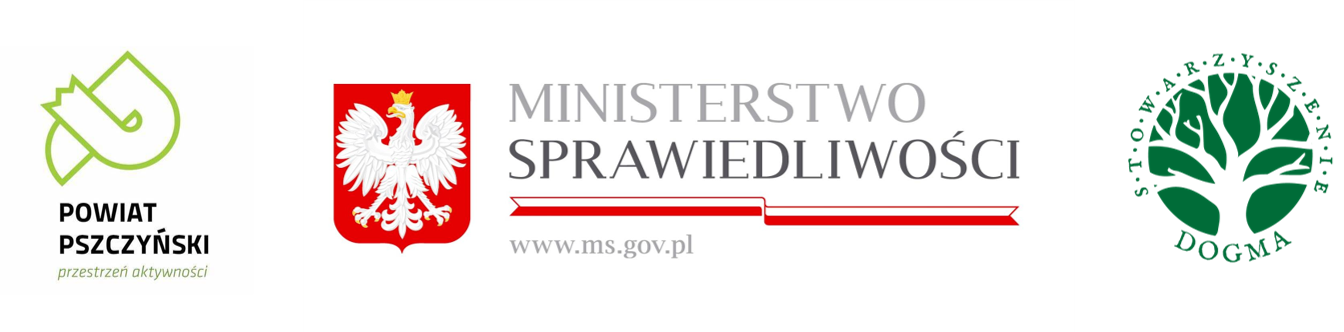 